36/1/4/1(201900028)NATIONAL ASSEMBLYFOR WRITTEN REPLYQUESTION 217DATE OF PUBLICATION IN INTERNAL QUESTION PAPER: 15 FEBRUARY 2016 (INTERNAL QUESTION PAPER NO 2-2019)217. Mr M Bargraim (DA) to ask the Minister of Police:What number of (a) murders were reported at the Tembisa South Police Station in the (i) 2015-16, (ii) 2016-17 and (iii) 2017-18 financial years and (b) the specified murders resulted in a successful conviction;what number of (a) women and (b) children were murder victims?REPLY:NW227E(1)(a) The number of murders, which were reported at the lembisa South Police Station, is as follows: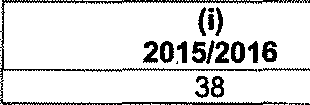 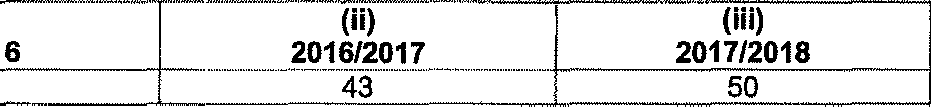 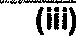 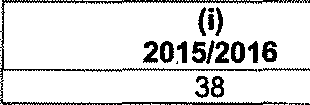 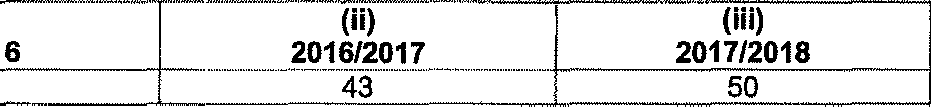 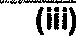 (1)(b) The number of murders, which resulted in successful convictions, is as follows:(2)(a)(b) The number of women and children, who were murder victims, is as follows: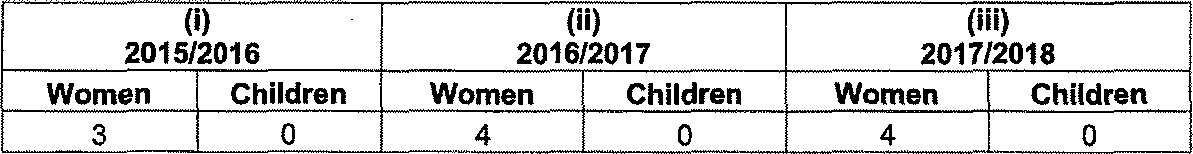 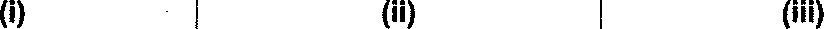 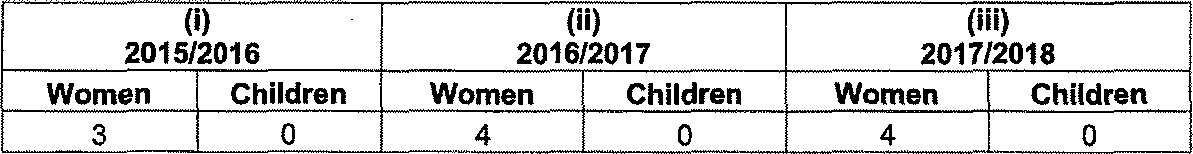 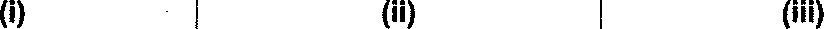 Reply to question 217 recommended/GENERAL AFRICAN POLICE SERVICE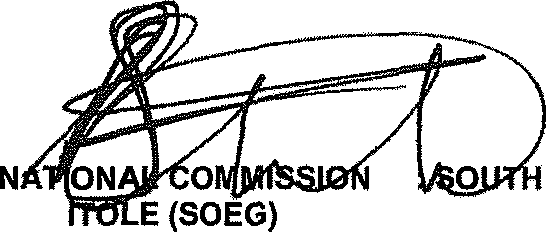 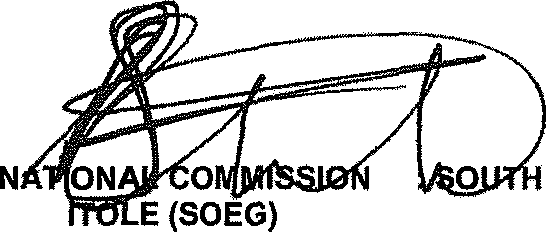 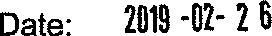 Reply to question 217 approved/MINISTE	F POLICE BH CELE, MP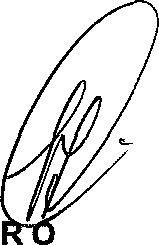 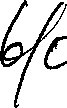 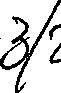 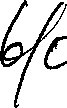 Date:	/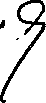 2015/20162015/20162016/20172016/20172017/20182017/2018CASNumberConvictionCASNumberConvictionCASNumberConviction174/03/201533 yearsimprisonment38/03/201618 yearsimprisonment138/06/20173 years imprisonment90/07/201519 yearsimprisonment06/11/20166 yearsimprisonment138/06/20173 years imprisonment102/11/20155 yearsimprisonment59/05/201615 yearsimprisonment138/06/20173 years imprisonment278/07/20155 years imprisonment 04/08/201620 yearsimprisonment138/06/20173 years imprisonment